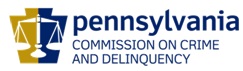  Lt. Governor Austin A. DavisChairmanMichael Pennington  Executive DirectorOVS NewsletterMarch 8, 2023In this Issue... 2023 Pathfinder Awards Nominations Now Open!Workshop Proposals Currently Being Accepted: 2023 Pathways For Victim Services ConferenceIrregular Rules Result In Differing Responses To Missing ChildrenJustice Reinvestment, With A Community – Based FocusThe Struggle To Address The Black Youth Mental Health CrisisStrategic Framework For Addressing Youth Mental HealthHow One City Cut Gun Violence In Half And Became A Model Around The CountryDoes Sentencing Day Help Families Heal, Or Open Old WoundsImplementing Peer Support Services In Small And Rural Law Enforcement AgenciesPCADV’s Pay Equity Work Receives Statewide Award And National RecognitionBJS Releases Criminal Victimization In The 22 Largest U.S. States, 2017–2019Office In Trafficking In Persons Annual ReportNew Data From CDC Shows Increased Violence And Trauma For Teens, And How Schools Can Be A LifelineSubstantiated Incidents Of Sexual Victimization Reported By Adult Correctional AuthoritiesNew Technology Shows Bruises On Darker- Skinned Assault VictimsAudiobooks Available To Help Young Survivors Of Human TraffickingResources For Victims And Survivors Of Gun ViolenceNow Online: 2023 National Crime Victims’ Rights Week Theme ArtworkUpcoming Trainings & EventsWellness In Every WayCentering BIPOC Survivors, Advocacy, And Community Responses: Real Talk, Practical StrategiesThe True Costs Of Domestic Violence: Financial Fraud And Financial AbuseOrganizational Stress: From The Frontline PerspectiveDomestic Minor Sex Trafficking: Basic Investigation And ProsecutionWorking With LGTBQIA+ Victims2023 Crime Victims’ Rights Rally & SummitSexual Assault Lunch & Learn SeriesVictims Compensation Assistance Program Online TrainingsEmployment OpportunitiesCASA Youth Advocates – Delaware & Chester Counties – Employment OpportunitiesSafe Berks – Employment OpportunitiesBlackburn CenterMission Kids Child Advocacy Center Of Montgomery County – Employment OpportunitiesCourt Appointed Special Advocates For Children Philadelphia County – Employment OpportunitiesYWCA Hanover Safe Home – Employment OpportunitiesPennsylvania Coalition Against Rape – Employment OpportunitiesWomen’s Center & Shelter Of Greater PittsburghReturn to top2023 Pathfinder Awards Nominations Now Open!Nominations for the 2023 Governor's Victim Service Pathfinder Awards is now open!  Submitting a nomination is a great way to show respect and appreciation for the efforts made by our very own victim service advocates and allied professionals!To submit a nomination, please use this link 2023 Governor's Pathfinder Award Nomination Form (office.com) to access the on line nomination form and  then email the additional required documents to RA-CD-PATHFINDER@pa.gov.  Please review the Pathfinder Criteria & Eligibility document to determine the suitability of your potential nominee and examine the nomination requirements.  Deadline to submit nominations is Friday, April 28, 2023.  More information can be found on our website at  Governor's Victim Service Pathfinder Awards2023 Governor's Victim Service Pathfinder Awards will be presented at a special luncheon on Thursday, November 30th at the Pathways For Victims Services Conference.Pathfinder Award categories include:Survivor Activist Award – Those who have survived being a victim and have channeled that experience to make an impact within victim services.Outstanding Student Activist Award – Many students volunteer within their community and are dedicated to helping victims. Show them how much we appreciate their activism!Allied Professional Award – Look at the other individuals in your community that work as your partner to help crime victims.  Examples may include the police officer, district attorney or health care professional that goes above and beyond in the service to victims Individual Direct Services Award – To the person who simply believes they are just doing their job, but you know they are doing so much more. A counselor, advocate, victim/witness coordinator, etc. These are the professionals that touch the lives of victims daily and go out of their way to help assist and/or empower those in need.Individual Prevention, Education and Outreach Award – The victim service professional that has developed and provided educational programming with enthusiasm for meeting the needs of victims.Community Services Award – Given to a nominee that has made a visible contribution and impact upon victim services in their Pennsylvania community.Individual Organizational Capacity Building Award – To the individual at an organization that is committed to enhancing the capacity of their agency to better serve victims in their community.Return to topWorkshop Proposals Currently Being Accepted: 2023 Pathways For Victim Services ConferenceDeadline: April 7, 2023Now soliciting workshop proposals for innovative, practical and inspiring sessions that will provide learning opportunities for victim service providers and allied professionals!  The Pathways For Victims Services Conference will take place November 29th – December 1st, 2023 at The Penn Stater Conference Center in State College.Ideas for topic areas include, but not limited to:Click here to access the workshop proposal form.  Required information for workshop proposal submission includes:Title of the Workshop Presenters Name(s) and Agency/Organization AffiliationDescription of presenter’s experience with the subject matterDetailed workshop proposal including learning objectives and presentation style Workshop complexity level Intended AudienceEach proposal will be reviewed and scored by the conference workshop committee.  If you have any questions regarding the conference or workshop proposal process, please email:  RA-CD-Pathfinder@pa.gov. For more information about the conference, please visit our website 2023 Pathways Conference.Return to topIrregular Rules Result In Differing Responses To Missing ChildrenHow much attention law enforcement agencies can give as they search for missing children is based on a patchwork of rules dependent on a child's age or officer discretion. In dozens of cities and towns, the child’s age alone can move them to the bottom of the priority list, according to a USA Today report on standard operating procedure for more than 50 law enforcement organizations.
Please click here to read.Return to topJustice Reinvestment, With A Community – Based FocusThe federally funded Justice Reinvestment Initiative has helped 36 states over many years to study and reform their public-safety spending priorities, using data to shift public money toward more effective strategies. The Urban Institute this week published a video meant to draw more attention to its report last year on another approach to JRI involvement: investing in community-based crime prevention and treatment programs outside of the criminal justice system agencies.Please click here to read.Return to topThe Struggle To Address The Black Youth Mental Health CrisisThough student-to-counselor ratios are at their lowest in at least 30 years, they remain well above professional recommendations, while students’ demand for mental health services is surging. Students in majority-minority schools — those where at least half of students are of color — have had even less access to counselors and psychologists than in majority-white schools. Please click here to read.Return to topStrategic Framework For Addressing Youth Mental HealthFrom the National Institute of Mental Health, this resource provides a conceptual approach to help guide NIMH activities, including research funding, stakeholder engagement, and workforce development, related to research on the mental health needs of youth impacted by racial and ethnic health disparities. For the purposes of this Framework, “youth” is defined as persons aged 24 and under.Please click here to access.Return to topHow One City Cut Gun Violence In Half And Became A Model Around The CountryMore than 6,000 people have been fatally shot in the U.S. so far this year, according to the Gun Violence Archive. While many lawmakers debate various solutions -- restrictions on firearms, increased mental health funding, investment for youth -- ABC News recently talked to community leaders in Omaha, Nebraska, where officials have seen a steady drop in reported gun violence over the past 15 years.Please click here to read.Return to topDoes Sentencing Day Help Families Heal, Or Open Old WoundsThe oral or written statements delivered by those affected by a convicted person’s crimes can take on a variety of tones: They can be emotional, faith-based, long-winded or brief, full of rage, or a passionate call-to-action for legislation or a stop to violence in a community. For some, reciting the words reopens wounds, while for others, it has provided a cathartic release.Please click here to read. Return to topImplementing Peer Support Services In Small And Rural Law Enforcement AgenciesFrom the Community Oriented Policing Services (COPS) Office Resource Center, this guide, provides a roadmap for small and rural law enforcement agencies implementing or enhancing peer support services. It highlights promising practices and provides brief case studies of peer support programs in three small or rural agencies. Topics include establishing trust and buy-in; identifying, training, and supporting team members and leaders; confidentiality; local and regional partnerships; and evaluation metrics.Please click here to access.Return to topPCADV’s Pay Equity Work Receives Statewide Award And National RecognitionThe Centers for Disease Control and Prevention (CDC) and the American Association of University Women (AAUW) PA have recognized the impacts and successes of PCADV’s work to raise awareness of the gender wage gap and show the negative financial and health effects on women—especially women of color—in Pennsylvania.Please click here to read.Return to topBJS Releases Criminal Victimization In The 22 Largest U.S. States, 2017–2019The Bureau of Justice Statistics (BJS) is announcing the release of Criminal Victimization in the 22 Largest U.S. States, 2017–2019, the first release of subnational violent and property victimization estimates from the National Crime Victimization Survey (NCVS). This report presents selected state-level estimates of violent and property victimization for the 3-year aggregate period of 2017-19 in the 22 most populous U.S. states.Please click here to read.Return to topOffice In Trafficking In Persons Annual ReportThe U.S. Department of Health and Human Services, Office on Trafficking in Persons Annual Report highlights fiscal year 2021 accomplishments. The report is structured in two main sections outlining OTIP's efforts to prevent and protect individuals who have experienced human trafficking, including providing access to crucial benefits and services, delivering training and technical assistance to build the capacity of frontline professionals to address human trafficking concerns in their workplace, investing in public awareness and outreach initiatives to increase awareness, and collaborating with diverse partners to strengthen an integrated response to human trafficking, among others. Please click here to read.Return to topNew Data From CDC Shows Increased Violence And Trauma For Teens, And How Schools Can Be A LifelineThe Centers for Disease Control and Prevention (CDC) recently released a new report of findings from the Youth Risk Behavior Survey (YRBS). Data shows that overall, young people are experiencing a high level of trauma. In particular, girls and LGBQ+ students are experiencing very high rates of violence, poor mental health, and suicidal thoughts and behaviors.Please click here to read.Return to topSubstantiated Incidents Of Sexual Victimization Reported By Adult Correctional AuthoritiesThis report describes substantiated incidents of inmate sexual victimization by another inmate or by staff. It presents data on the incidents of sexual victimization, such as location and time of day. It also provides characteristics of the victims and perpetrators of the victimization. Please click here to access.Return to topNew Technology Shows Bruises On Darker- Skinned Assault VictimsNew research is exploring ways to detect bruises on individuals with darker skin in an effort to aid assault investigations, NPR reports.
Please click here to read.Return to topAudiobooks Available To Help Young Survivors Of Human TraffickingOVC’s Child Victims and Witnesses Support Materials offer age appropriate resources to support children and youth during their involvement with the justice system as a victim or witness to a crime.A set of these materials were created by national experts and young trafficking survivors to support youth who are victims or witnesses in cases of human trafficking.Originally released as graphic novels in January 2022, new audiobook versions of these materials are now available.Please click here to read.Return to topResources For Victims And Survivors Of Gun ViolenceGun violence has emotional, medical, financial, and legal consequences for individuals and communities. Everytown Support Fund has compiled a list of resources and information to help victims and survivors of gun violence.Please click here to access.Return to topNow Online: 2023 National Crime Victims’ Rights Week Theme ArtworkThis year’s NCVRW theme—Survivor Voices: Elevate. Engage. Effect Change.—calls upon communities to amplify the voices of survivors and create environments where survivors have the confidence that they will be heard, believed, and supported.To help communities raise awareness about victims’ rights and services, we are pleased to announce the 2023 NCVRW artwork is now available to download.
Please click here to access.Return to topWellness In Every WayJoin Ujima Inc., The National Center on Violence Against Women in the Black Community, as we launch our "Wellness in Every Way" series. This series will feature 30 - 40 min live and pre-recorded monthly episodes that will tap into the pulse of our community. We will highlight practical and culturally relevant wellness for the Black Community and Black advocates. We will engage in active conversations and live demonstrations addressing the community's physical, emotional, economic, and spiritual health. Modalities will include yoga, breathing sessions, physical health and dance, mindful meditation, economic wellness workshops, and more.
Please click here to view.Return to topCentering BIPOC Survivors, Advocacy, And Community Responses: Real Talk, Practical StrategiesTuesday, March 14, 2023, 02:00PMWhen BIPOC and other survivors are in danger, who do they turn to, what support do they want?  In this webinar, Lisa Goodman will present the findings of a first-of- its-kind research exploring these questions.  It will also feature the leadership and guidance of Kelly Coyne and Lisa O’Connor, who will discuss client-centered practices and how applying a race lens to all aspects of Safe Horizon has strengthened advocacy for survivors and supported advocates, particularly those who are BIPOC. Please click here to register.Return to topThe True Costs Of Domestic Violence: Financial Fraud And Financial AbuseMarch 16, 2023 12:00 pmIt may be challenging for many professionals who do not work directly with victims to identify or understand the connections between intimate partner violence and financial fraud and abuse. However, the Center for Financial Security states that financial abuse occurs in 99% of domestic violence cases.

With many victims choosing not to leave because of the financial implications, service providers and professionals must be able to help survivors and victims’ identify what these tactics look like while providing them with tangible solutions to mitigate risks.Experts from the National Network to End Domestic Violence, The National Center for Victims of Crime, and the FINRA Investor’s Education Foundation will highlight the intersections of financial fraud, financial abuse, and intimate partner violence, provide attendees with tools to begin these much-needed conversations in their community, as well as offer resources and information to support survivors.Please click here to register.Return to topOrganizational Stress: From The Frontline PerspectiveMarch 30, 2023 1:00 – 2:15 pmWhat is the number one stressor in the workplace? Is it the emotional or physical toll our careers take on us? Is it citizens or clients that demand too much with little or no support or appreciation? Those things can and are stressful, but research tells us it is the internal or organizational stress that causes the most damage. We expect demands from those we serve, but when it comes from the organization, it blindsides us.Please click here to register.Return to topDomestic Minor Sex Trafficking: Basic Investigation And ProsecutionApril 6, 2023 1:00 pm -2:15 pmThis presentation will provide investigators, prosecutors, probation officers, and victim advocates with insight into the culture and dynamics of domestic minor sex trafficking. These cases come with significant hurdles to overcome such as a lack of corroborating evidence or “compliant” victims. The presenter will incorporate case studies and real-life examples of trafficking prosecutions to provide the audience with a basic understanding of trafficking culture, terminology, and the unique circumstances involved in the trafficking of minors for sex.Please click here to register.Return to topWorking With LGTBQIA+ VictimsTHIS IS AN ENCORE PRESENTATIN OF THE WEBINAR ON APRIL 20. DO NOT REGISTER FOR THIS EVENT IF YOU ARE ALREADY REGISTERED FOR THE WEBINAR ON APRIL 20.Kelly Burkhardt (she/her/hers)LGBTQ+ Liaison & Victim Witness Coordinator Philadelphia District Attorney's OfficeThis training will focus on working specifically with LGBTQIA+ victims including, but not limited to, the recent uptick in violence affecting this community and increasing gender-identity competency while providing crime victim services.Registration closes on April 12, 2023.Please click here to register.   Return to top2023 Crime Victims’ Rights Rally & Summit 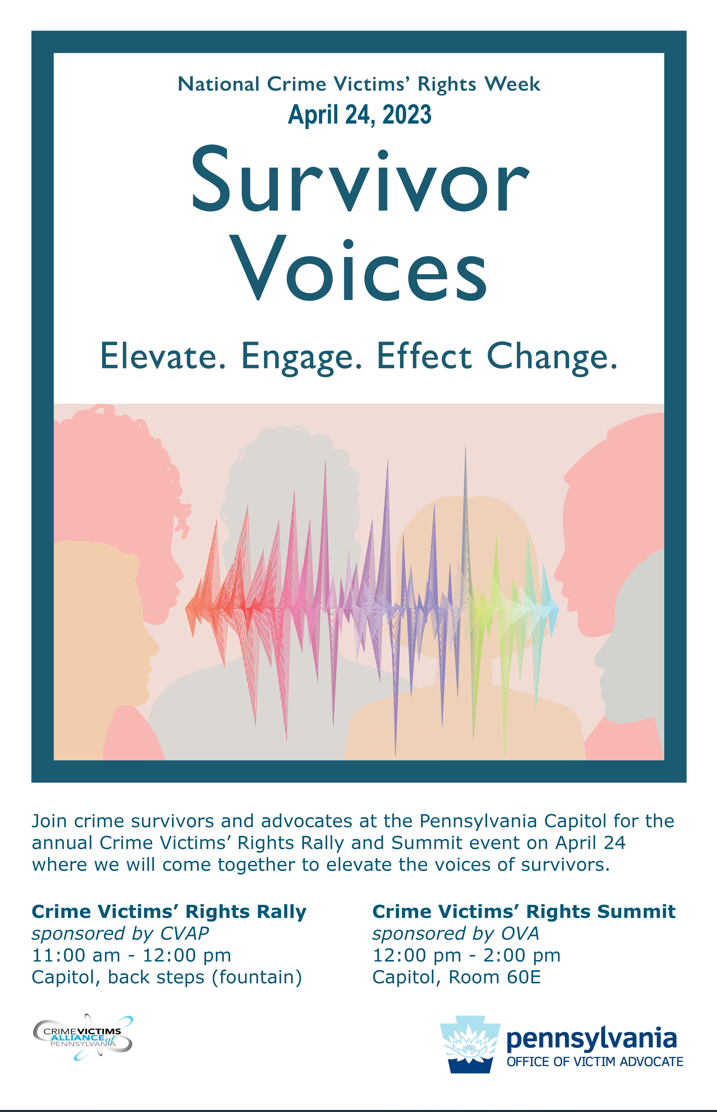 Contact Melany.Nelson@phila.gov to reserve a free exhibit table – a limited number are available. Return to topSexual Assault Lunch & Learn SeriesReturn to topVictims Compensation Assistance Program Online Trainings     The following trainings will be held on March 15, 2023.  Loss of Earnings Clinic – 9:30 a.m. – 10:30 a.m.Counseling Expenses Clinic –11:00 a.m. – 12:00 p.m.The following trainings will be held on March 21, 2023.  Loss of Support Clinic – 9:30 a.m. – 10:30 a.m.Medical Expenses Clinic –11:00 a.m. – 12:00 p.m.The following trainings will be held on March 29, 2023.  Transportation Expenses Clinic – 9:30 a.m. – 10:30 a.m.Crime Scene Cleanup Expenses Clinic –11:00 a.m. – 12:00 p.m.The following trainings will be held on April 4, 2023.  Funeral & Burial Expenses Clinic – 9:30 a.m. – 10:30 a.m.Motor Vehicle-Related Crime Expenses Clinic –11:00 a.m. – 12:00 p.m.The following trainings will be held on April 12, 2023.  Basic Compensation – 10:00 a.m. – 12:00 p.m.The following trainings will be held on April 18, 2023.  Myths of Compensation – 9:30 a.m. – 10:30 a.m.Relocation Expenses Clinic –11:00 a.m. – 12:00 p.m.The following trainings will be held on April 26, 2023.  “Wow, That’s Covered by Compensation” – 9:30 a.m. – 10:30 a.m.Stolen Benefit Cash Expenses Clinic –11:00 a.m. – 12:00 p.m.The following trainings will be held on May 2, 2023.  Loss of Earnings Clinic – 9:30 a.m. – 10:30 a.m.Counseling Expenses Clinic –11:00 a.m. – 12:00 p.m.The following trainings will be held on May 10, 2023.  Loss of Support Clinic – 9:30 a.m. – 10:30 a.m.Medical Expenses Clinic –11:00 a.m. – 12:00 p.m.All trainings count towards 1 hour of the required RASA/VOCA/VOJO training hours, except Basic Compensation which counts towards 2 and DAVE training which counts towards 2.25.Please click here to register.Return to topCASA Youth Advocates – Delaware & Chester Counties – Employment OpportunitiesPlease click here to see current employment opportunities.Return to topSafe Berks – Employment OpportunitiesPlease click here to see current employment opportunities.Return to topBlackburn CenterPlease click here to see current employment opportunities.Return to topMission Kids Child Advocacy Center Of Montgomery County – Employment OpportunitiesPlease click here to see current employment opportunities.Return to topCourt Appointed Special Advocates For Children Philadelphia County – Employment OpportunitiesPlease click here to see current employment opportunities.Return to topYWCA Hanover Safe Home – Employment Opportunities Please click here to see current employment opportunities.Return to topPennsylvania Coalition Against Rape – Employment OpportunitiesPlease click here to see current employment opportunities.Return to topWomen’s Center & Shelter Of Greater PittsburghPlease click here to see current employment opportunities.Return to topThe next OVS Newsletter will be published on Wednesday, March 22, 2023.  If you would like any training events, fundraisers, or notable news published in this newsletter, please submit them to Lea Dorsey at ledorsey@pa.gov  by Wednesday, March 15, 2023.  You have signed up to receive the OVS Newsletter from the Office of Victims' Services.  This newsletter will be sent to you on a biweekly basis via email.  If your email address changes or you would like to be removed from the OVS Newsletter distribution list, please contact Lea Dorsey at (717) 265-8733 or via email at ledorsey@pa.gov.    Return to topPennsylvania’s Office of Victims’ Services  |  3101 North Front Street  |  Harrisburg, PA  17110 |  (717) 783-0551www.pccd.pa.gov PA Crime Victims Websitewww.pcv.pccd.pa.govTwitter: @PaCrimeComm.Homicide VictimsSexual AssaultOutreach InitiativesCross Agency CollaborationHuman TraffickingChild AbuseMulti-Cultural/DiversityOrganizational Capacity BuildingMass ViolenceElder AbuseUnderserved VictimsNon-Profit BoardsVictims’ RightsDomestic ViolenceLGBTQIA+ CommunityVicarious Trauma/Self-CareSexual Assault Lunch & Learn SeriesThese modules are designed to provide information and support for survivors of sexual assault. Survivors are welcome to register for all sessions or for individual sessions. Materials will be provided by mail, and a mailing address is requested at the time of registration. 

Questions can be directed to 1-800-563-6399 or RA-OVAinfo@pa.gov. 

Please share this information with survivors in our area. Module 1: Understanding Sexual Assault Trials
April 19 | 12:00 – 1:00 pm
More info and registration here. 

Module 2: Empowerment- a pathway to healing
May 11 | 12:00 – 1:00 pm
More info and registration here. 